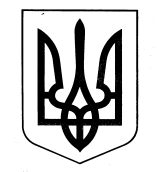 ХАРКІВСЬКА ОБЛАСНА ДЕРЖАВНА АДМІНІСТРАЦІЯДЕПАРТАМЕНТ НАУКИ І ОСВІТИ НАКАЗ04.03.2019					   Харків				              № 46Про участь учнів Харківського державного вищого училища фізичної культури №1 у відкритій першості Броварського вищого училища фізичної культури з вільної боротьбиВідповідно до Положення про Департамент науки і освіти Харківської обласної державної адміністрації, затвердженого розпорядженням голови обласної державної адміністрації від 16.04.2018 № 284, враховуючи Єдиний календарний план фізкультурно-оздоровчих та спортивних заходів України на  2019 рік, затверджений наказом Міністерства молоді та спорту України від 27.12.2018 № 5790 (зі змінами) та Уточнений план-календар спортивно-масових заходів на 2019 рік Харківського державного вищого училища фізичної культури №1 станом на 25.03.2019, затверджений директором Департаменту науки і освіти Харківської обласної державної адміністрації Л. КАРПОВОЮ, керуючись  статтею  6  Закону  України  «Про місцеві державні адміністрації», н а к а з у ю: РЕКОМЕНДУВАТИ директору Харківського державного вищого училища фізичної культури №1 НАЗАРЕНКУ Юрію Вікторовичу:Забезпечити участь учнів відділення вільної боротьби у відкритій першості Броварського вищого училища фізичної культури з вільної боротьби серед кадеток та юніорів, що відбудеться в м. Бровари. Термін: 12.03.2019-16.03.2019Відрядити до м. Бровари  вчителя з вільної боротьби Харківського державного вищого училища фізичної культури №1 для супроводження учнів відділення вільної боротьби.Термін: 12.03.2019-16.03.2019Витрати по відрядженню учнів та супроводжуючої особи, зазначених в пункті 1 цього наказу, здійснити відповідно до кошторису витрат, затвердженого у встановленому порядку. Контроль за виконанням наказу покласти на заступника директора Департаменту науки і освіти Харківської обласної державної адміністрації – начальника управління освіти і науки В. ІГНАТЬЄВА.Директор Департаменту							Л. КАРПОВА